OSNOVNA ŠKOLA KOPRIVNIČKI BREGI       šk.god. 2019./2020.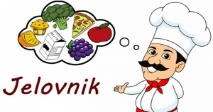 od 1.6. do 5.6.2020.Ponedjeljak, 1.6.Utorak, 2.6.Srijeda, 3.6.Četvrtak, 4.6.Petak, 5.6.SIR S VRHNJEM JEGERKISELI KRASTAVCIPEČENA SKUŠA GRAH SALATA BANANAPILEĆI STROGANOFFSLANI KRUMPIRZELENA SALATAJABUKAJUNEĆE ŠNICLE U UMAKUTJESTENINAKISELA PAPRIKABANANAVARIVO OD PURETINE I POVRĆAKRUHKRUŠKA